OBECNÍ ÚŘAD KÁMEN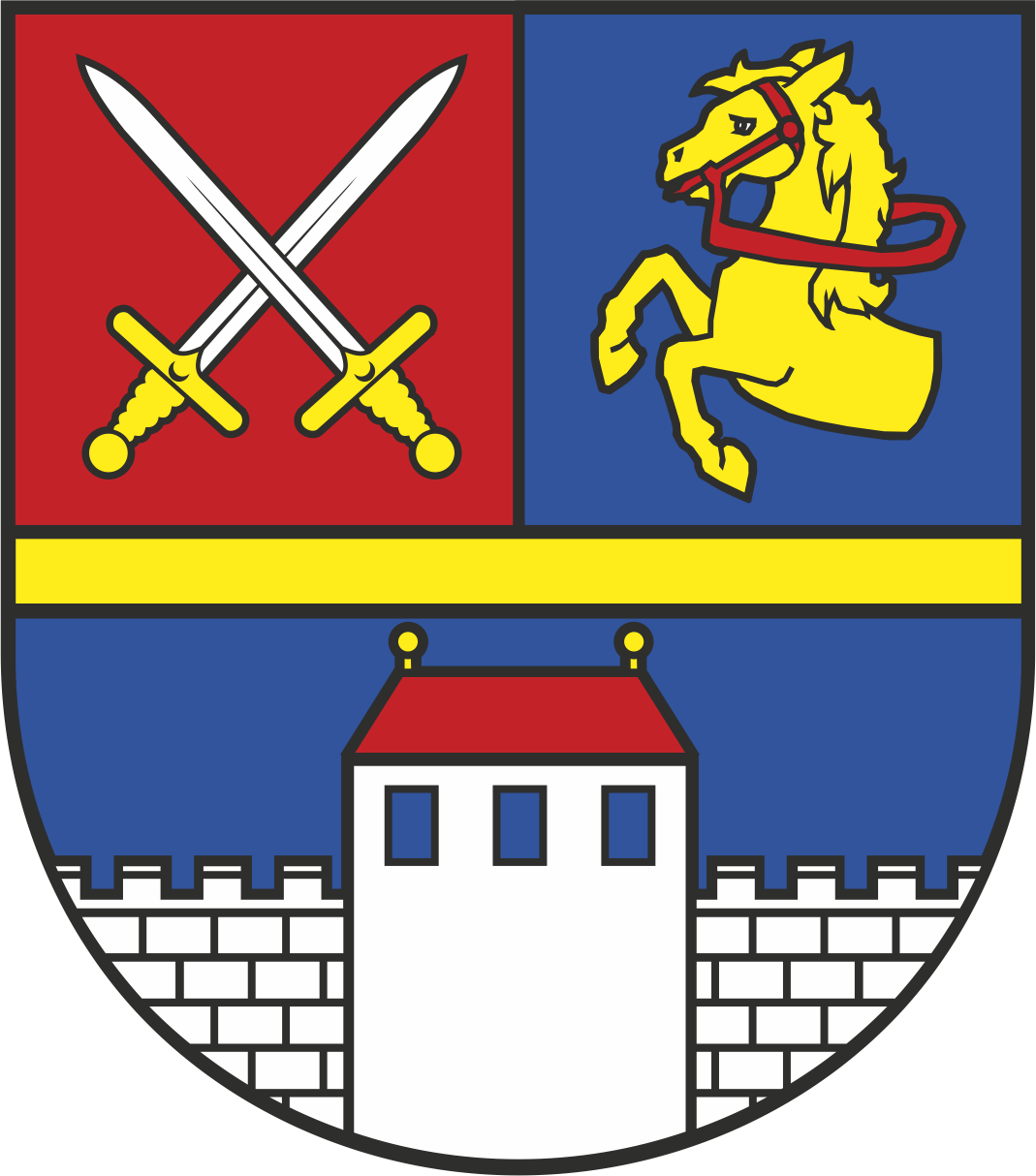 394 13  Kámen 2V … dne …Čj.:Vyřizuje …ROZHODNUTÍo povolení kácení dřevin / a o uložení náhradní výsadbyVýrok Obecní/Městský úřad … jako příslušný orgán státní správy podle § 7 odst. 2, § 61 odst. 1 
písm. a) a § 109 odst. 3 písm. b) zákona č. 128/2000 Sb., o obcích (obecní zřízení), ve znění pozdějších předpisů, podle § 10 a § 11 zákona č. 500/2004 Sb., správní řád, ve znění pozdějších předpisů, a jako příslušný orgán ochrany přírody podle § 75 odst. 1 písm. a) a § 76 odst. 1 
písm. a) zákona č. 114/1992 Sb., o ochraně přírody a krajiny, ve znění pozdějších předpisů, rozhodl na základě žádosti … (jméno fyzické osoby/datum narození/adresa nebo název právnické osoby/sídlo) o povolení kácení … kusů smrku ztepilého, … kusů lípy srdčité na pozemku p.č. … v k.ú … takto:I. Obecní/Městský úřad … ne/povoluje podle § 8 odst. 1 zákona č. 114/1992 Sb., o ochraně přírody a krajiny, ve znění pozdějších předpisů, žadateli … (jméno fyzické osoby/datum narození/adresa nebo název právnické osoby/sídlo) kácení dřevin rostoucích mimo les:… ks smrku ztepilého s rozměry obvodu kmene měřeného ve výšce 130 cm nad zemí … cm,… ks lípy srdčité s rozměry obvodu kmene měřeného ve výšce 130 cm nad zemí … cm, rostoucích na pozemku parc. č. … v k. ú. …, a to za účelem provedení stavby … / za účelem předejití pádu nestabilních stromů. Uvedený pozemek je ve vlastnictví žadatele / byl doložen písemný souhlas vlastníka pozemku s kácením, není-li žadatelem vlastník pozemku. (písemný souhlas vlastníka se nevyžaduje pro žádost o povolení ke kácení dřevin v souvislosti se záměrem, pro který je zvláštním právním předpisem stanoven účel vyvlastnění)Kácení dřevin lze provést za těchto podmínek:Kácení lze provést pouze v případě realizace výše uvedené stavby.Kácení lze provést pouze v době vegetačního klidu, od … do … (popř. jiný odůvodněný termín). Kmen bude ponechán po určitou dobu na místě, aby mohla vývojová stadia hmyzu dokončit vývoj. II. Současně se žadateli … ukládá podle § 9 odst. 1 zákona č. 114/1992 Sb., o ochraně přírody a krajiny, ve znění pozdějších předpisů, povinnost zajistit náhradní výsadbu … kusů smrku ztepilého a … ks lípy srdčité na pozemku p.č. … ve vlastnictví žadatele / obce / jiného vlastníka …, a to ve lhůtě do 1 roku od data provedení kácení, a stanoví se mu povinnost zajistit následnou péči o nově vysazené dřeviny po dobu 5 let od vysazení.(Popřípadě odůvodnění, proč se náhradní výsadba neukládá)Odůvodnění:Obecnímu/Městskému úřadu … byla dne … doručena žádost … o povolení pokácení … kusů smrku ztepilého s rozměry obvodu kmene měřeného ve výšce 130 cm nad zemí … cm a … kusů lípy srdčité s rozměry obvodu kmene měřeného ve výšce 130 cm nad zemí … cm na pozemku p. č. … katastrální území …. Svou žádost zdůvodnil žadatel tím, že na daném místě hodlá vybudovat  stavbu …/ že předmětné dřeviny jsou ve špatném zdravotním stavu a mohou hrozit pádem. Ke své žádosti žadatel přiložil projektovou dokumentaci, situační nákres s vyznačenými dřevinami, fotodokumentaci předmětných dřevin s příslušnou částí pozemku parc. č. … katastrální území … (jde-li o kácení z důvodu výstavby).Správní orgán si nejprve nahlédnutím do katastru nemovitostí ověřil vlastnické právo žadatele k pozemku parc. č. … k.ú. …/ byl doložen písemný souhlas vlastníka pozemku s kácením, není-li žadatelem vlastník pozemku. Obecní/Městský úřad … posoudil předloženou žádost, svolal ústní jednání/nesvolal ústní jednání, neboť stav dřevin je mu znám z předchozí úřední činnosti/provedl ohledání předmětných dřevin a vyhodnotil závažnost důvodů, funkční a estetický význam dřevin.Vyhodnocení závažnosti důvodů:…Vyhodnocení funkčního a estetického významu dřevin:…Po vyhodnocení závažnosti důvodů a funkčního a estetického významu předmětných dřevin správní orgán žádosti ne/vyhověl s tím, že zároveň stanovil žadateli povinnost nahradit ekologickou újmu vzniklou pokácením dřevin výsadbou ... stromů jiných v jiné části pozemku/na jiném pozemku ….Poučení:Proti tomuto rozhodnutí se lze odvolat do 15 dnů ode dne jeho doručení, a to ke Krajskému úřadu…/Správě Národního parku…/Agentuře ochrany přírody a krajiny ČR, podáním učiněným prostřednictvím zdejšího obecního/městského úřadu v počtu .......... stejnopisů. Odvolání má odkladný účinek.V ..................... dne ........................………………starosta / vedoucí odboru životního prostředí a zemědělství	        Obecního/Městského úřadu …Rozdělovník: